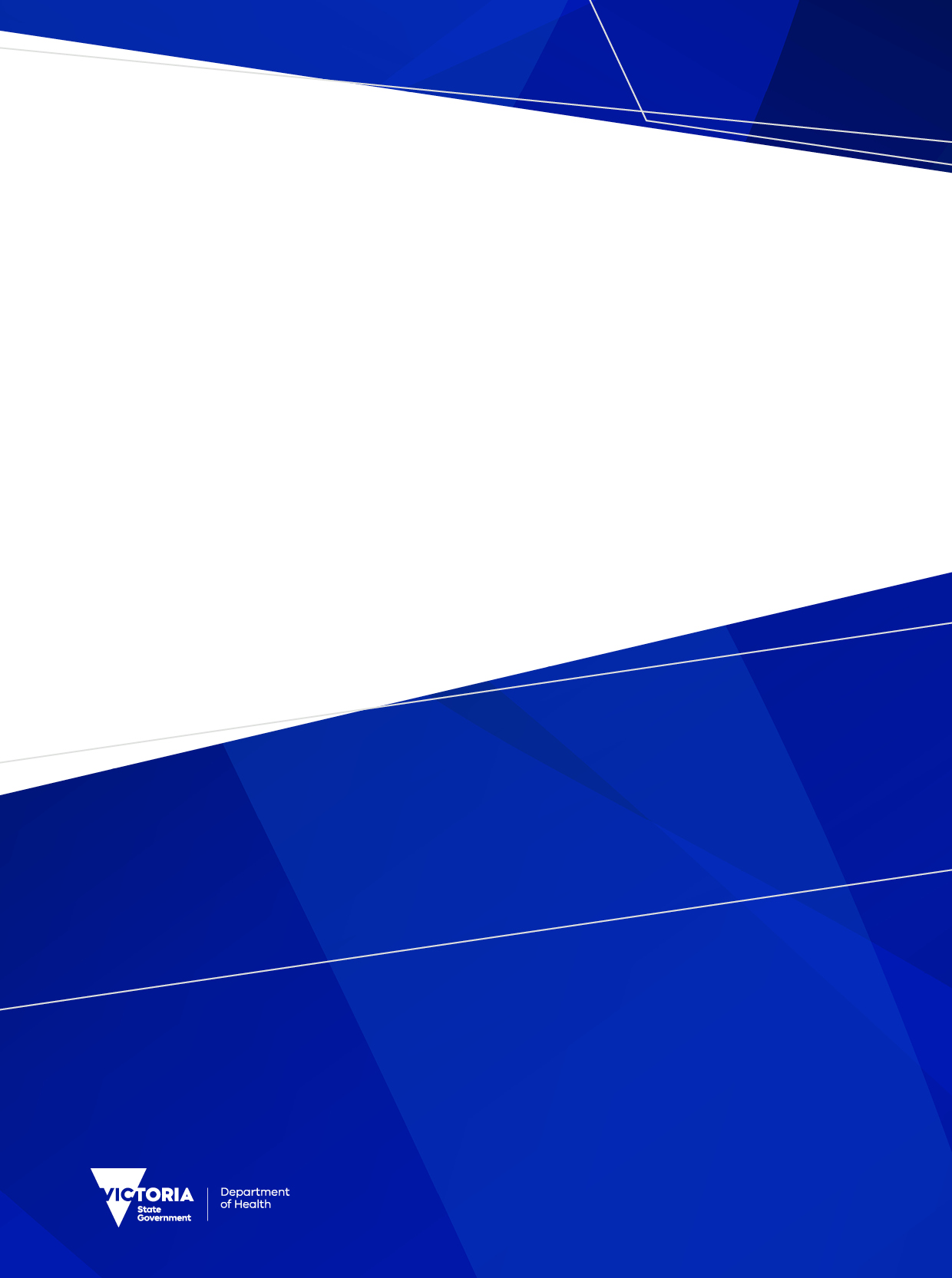 ContentsAcknowledgements	3Abbreviations	61	Introduction	71.1	Context	71.2	Purpose of the guide	81.3	How this guide was developed	81.4	Who this guide is for	81.5	How to use the guide	91.6	What is in the guide	91.7	Terminology and currency	102	The allied health team	112.1	Contemporary practice	112.2	Effective teamwork	112.3	The AHP-AHA relationship	122.4	Recruiting an AHA to meet organisational needs	132.5	Orientating a new AHA	142.6	Orientation of a new AHP	152.7	Systems to support AHAs	153	Role and competencies of an AHA	163.1	The role of an AHA	163.2	Knowledge and skill base of an AHA	233.3	Establishing knowledge and skills	273.4	Continuing professional development	273.5	Role review and learning plans	273.6	Documentation	284	Delegation	294.1	What is delegation?	294.2	When is it appropriate to delegate?	304.3	When is it appropriate to assign responsibility?	314.4	When is it appropriate for an AHA to refuse to accept delegation of a task?	314.5	Principles of effective delegation	314.6	Accountability	325	Supervision	345.1	Definition of supervision	345.2	The role of a supervisor	365.3	Who can supervise	395.4	Supervision of AHA students	395.5	Mode of supervision	395.6	Approaches to supervision	405.7	Multidisciplinary/interdisciplinary supervision	415.8	Characteristics of effective supervisors	415.9	Giving feedback	425.10	Skills associated with supervision	425.11	Establishing structured supervision mechanisms	435.12	Importance of structural approaches in a rural context	44Appendices	45Appendix A: Employability skills matrix	46Appendix B: Skills and knowledge matrix: AHAs with Certificate III and IV in Allied Health Assistance	51Appendix C: Competencies required of clinical supervisors	58Appendix D: Training options for clinicians and managers wanting to develop skills in workplace training and assessment	59Appendix E: Image descriptions	60References	61AbbreviationsIntroductionContextThere are many challenges facing the health system in Australia, including an ageing population, increasing demand, higher consumer expectations, rising costs and an increase in chronic disease across the population. Advances in technology are changing patient care and enabling new models of service delivery through developments such as e-health and tele-health.This rapidly changing environment means that the health workforce needs to adapt and innovate to meet future patient needs. It also highlights the importance of assistant support and complementary workforce models that increase the capacity of the health and community service workforce through optimising the use of the existing skills of the current professional and assistant workforces.Greater utilisation of the allied health assistant (AHA) workforce is one aspect of a suite of activities designed to support workforce sustainability and improve the system’s capacity to meet the community’s health needs into the future.While the role of the AHA is not new, the introduction of the Certificate IV in Allied Health Assistance qualification in the Industry Skills Council’s Health Training Package in 2007 was seen as a key enabler for increasing the number and utilisation of AHAs in the delivery of quality health services across a variety of settings and clinical environments.This has also presented significant opportunities to expand the roles of AHAs in community and rehabilitation settings, and in new settings such as aged care and mental health. While AHAs have tended to work within particular allied health disciplines, greater opportunities now exist to expand the use of AHAs in multidisciplinary allied healthcare teams delivering new and innovative models of care in response to community need.The introduction of Grade 3 AHAs, who are able to work with a greater degree of autonomy than Grade 2 AHAs, under the direct, indirect or remote supervision of an allied health professional (AHP), will help to alleviate some of the demand on allied health services and will help to provide improved access and continuity of service to patients.These AHA roles also assist in the development of a knowledge base and skills to ensure health and community services are in the best position to support the necessary models of care, and manage the increasing demand for services resulting from an ageing population and an increase in chronic disease.Key drivers for the introduction of AHA roles include increased clinical capacity and increased job satisfaction for AHPs, resulting from the ability of AHPs to focus on more high-level tasks.Underpinning the utilisation of the AHA workforce is the principle that while AHPs are responsible for patient diagnosis and overall care and treatment plans, delivery of the treatment plan may involve a variety of appropriately skilled members of the team. However, a recent scoping project funded by the Department of Health (the department) found that AHPs often have a poor understanding of the roles, skills and contribution that AHAs can make to patient outcomes and service design (particularly the ‘value add’ to therapy programs1), and this was a barrier to innovative and efficient service development.This document seeks to address this barrier by providing guidance and clarification on the roles, skills and contribution AHAs can make, along with guidance on the roles AHPs need to play in appropriately delegating tasks and supervising AHAs.This guide is a forward-looking document that supports the development of new models of care in response to emerging patient need.Purpose of the guideThis guide seeks to be an enabling tool to support AHPs across a range of allied health disciplines to:better understand the range of roles AHAs can play in patient carebetter understand the supervision and delegation responsibilities of an AHP working with an AHAfeel confident in working safely with AHAs.How this guide was developedIn developing this guide, Healthcare Management Advisors (HMA):reviewed the available literature and a number of AHA supervision and delegation frameworks developed in other jurisdictionsreviewed professional standards and legislative requirements related to the five professional discipline areas within the scope of this project (nutrition and dietetics, occupational therapy, physiotherapy, podiatry and speech pathology)consulted with key stakeholders on the issues the guide should cover, including professional associations, clinicians, AHAs, directors/managers of allied health departments, training providers, the Health Services Union East Branch and the Medical Scientists Association of Victoriadeveloped the draft guide and held consultations with key stakeholder groupsrefined the draft guide incorporating the feedback received in the consultations.Who this guide is forThis guide primarily seeks to support AHPs who have not worked previously with an AHA, including both new graduates entering the workforce and experienced practitioners. The guide seeks to provide practical information on ways of working with AHAs to support AHPs to feel confident in:delegating tasksidentifying whether a particular AHA possesses the required knowledge and skills to undertake a particular tasksupervising an AHAsupporting the professional development of an AHA.We also hope that this guide will provide useful information for:AHAs to gain a greater appreciation of:the expected knowledge and skill levels of AHAs with a Certificate III or IV in Allied Health Assistancethe respective roles and responsibilities of both AHPs and AHAs that support effective team work.Allied health directors/managers to:identify the policies required at a systems level to support AHPs and AHAs to work effectively together within a teamdevelop role statements for new AHA positions, and define/identify the competencies required at each grade level.The guide can also be used by training providers from both the vocational education and training (VET) and university sectors.How to use the guideWe suggest that readers initially read this entire guide to gain an appreciation of the matters that allied health team members need to understand about the respective roles and responsibilities of AHPs and AHAs when delegating tasks, and the supervision and support AHAs require to work safely with patients.The guide does not provide definitive answers to whether or not you can delegate particular tasks. Instead, it seeks to identify factors to be considered in delegating tasks, and the level of support and supervision required if tasks are delegated.Whether it is appropriate to delegate the task depends on a number of factors, including the knowledge and skills of the AHA, their experience with the task, the complexity of the task, the acuity and complexity of the patient, and the level of supervision available to support the AHA (direct, indirect or remote).We suggest AHPs use this guide as a tool to assist their decision making as to whether or not they delegate a particular task, and if they do, to identify what supervision and support needs to be provided to the AHA undertaking the task.We suggest AHAs use the guide as a practical tool to understand the parameters of practice for Grade 1, 2 and 3 AHAs, and identify the supervision and support they may need from an AHP to safely undertake delegated tasks.We hope the guide will support healthy dialogue between AHPs and AHAs on how to work effectively together in delivering high-quality patient care.What is in the guideThe remainder of this guide is structured in the following way.Chapter 2. The allied health team: In this chapter, the characteristics of effective teamwork and the implications for the AHP-AHA relationship, including the responsibilities of AHPs, AHAs and allied health managers/directors are discussed.Chapter 3. Roles and competencies of an AHA: This chapter provides an overview of the career pathway of an AHA. It explains the differences in roles of a Grade 1, 2 and 3 AHA, and the differences in competencies that can reasonably be expected of an AHA with either a Certificate III or IV in Allied Health Assistance. This information is provided to support AHPs’ decision-making processes in regard to delegating tasks. The chapter also discusses the matters an AHP needs to consider in determining an individual AHA’s knowledge and skill level, including the importance of familiarising the AHA with the processes and approaches taken within a particular setting, and AHA access to formal continuing professional development opportunities.Chapter 4. Delegation: Here, the concept of delegation is defined and guidance is provided on when it is appropriate to delegate tasks and issues that need to be considered in delegating tasks. It also provides a series of principles that support effective delegation and the level of accountability AHPs and AHAs hold in relation to delegated tasks.Chapter 5. Supervision: In this chapter, we define what is meant by supervision and discuss the role of the supervisor in monitoring performance. We provide information on:who can supervise AHAs and studentsapproaches to supervision, particularly within a multidisciplinary/interdisciplinary contextthe characteristics of effective supervisorsgiving feedbackthe skills associated with supervisionthe importance of establishing structured supervision mechanisms.Chapter 6. Specific guidance for professions: Here, discipline-specific guidance is provided on activities that should not be delegated to AHAs based on standards set by professional associations. The chapter also details the level of competencies that can be expected of an AHA with a tailored Certificate III or IV in Allied Health Assistance to work with either dietitians, occupational therapists, physiotherapists, podiatrists or speech pathologists.Chapter 7. Appendices: The appendices provide information around the allied health assistance courses and more general information about training courses available, including:Appendix A: Employability skills matrixAppendix B: Skills and knowledge matrix: AHAs with a Certificate III or IV in Allied Health AssistanceAppendix C: Competencies required of clinical supervisorsAppendix D: Training options for clinicians and managers wanting to develop skills in workplace training and assessment.Terminology and currencyTraditionally, hospitals use the term patients to refer to the individuals they provide services to, while community health services use the term clients. Throughout this document, we have chosen to use the term patients for editorial simplicity, unless directly quoted from the relevant training package.Please note, the terms patient and client are used interchangeably.While the information provided in the framework relating to the Health Training Package HLT – Health is to our knowledge up to date at the time of printing, it is acknowledged that changes will occur to all training packages over time, as part of the Industry Skills Council’s continuous improvement of training packages. Therefore, it is recommended that training package information is sourced from the Australian government website <www.training.gov.au> to ensure currency.Within Victoria, the scope of an AHA role is defined by current classification on descriptors.2 Please note that these structures and definitions apply at the time of printing. However, as with any industrial obligation, it is recommended that the latest version of the relevant enterprise bargaining agreement (EBA) is consulted to ensure compliance with the most up to date requirements.The allied health teamThis chapter discusses the characteristics of effective teamwork and the implications for the AHP–AHA relationship, including a discussion of the responsibilities of AHPs, AHAs and allied health directors/managers.Contemporary practice The ageing population and the increase in the burden of chronic disease highlight the important role that the allied health workforce will play in meeting current and future health workforce challenges.A skilled and flexible AHA workforce that is able to work with particular allied health disciplines or in multidisciplinary allied healthcare teams will help to alleviate some of the increasing demand pressure on allied health services and allow for the delivery of new and innovative models of care in response to community need.In 2008, the department engaged HMA to undertake an AHA scoping study that included 23 health and community services from across Victoria. The Allied Health Assistant Scoping Project3 sought to ascertain the current use and practices of AHAs within the sample, identify the current supply and future demand of AHAs, examine barriers to using AHAs, and uncover ways in which AHA roles can be supported and enhanced.In summary, the scoping study identified that AHAs are performing a wide range of roles across the health sector in Victoria. In particular, in 2009, the greatest numbers of AHAs were working with physiotherapists (45 per cent), multidisciplinary teams (26 per cent) and occupational therapists (24 per cent).Across the professions, significant demand for AHAs was identified. Strongest demand remains for AHA roles in physiotherapy, multidisciplinary care and occupational therapy. Emerging demand was identified in podiatry, dietetics and social work, audiology, prosthetics/orthotics and speech pathology. Strongest demand for AHAs was found to exist within community health and rehabilitation settings, followed closely by aged care and acute settings.Effective teamworkCharacteristics of effective healthcare teams4,5,6 have been identified to include:a clear team vision and goals that team members are committed to achievinga focus on delivering patient-centred caresupport for innovation and task orientation to provide high-quality and safe patient carean identifiable team leaderclearly defined roles for team membersa commitment among team members to work collaborativelyguidelines to support the way the team undertakes its workgood communication between team members on a regular basis (either face to face or by alternative mediums)the ability to monitor and evaluate team performance.For teams to perform well, it is important that:team members are involved in planning processes and setting goalsindividuals have a clear understanding of how their own position and the positions of other team members contribute to the achievement of the teams’ goalsteam members have mutual respect for each otherteam members have their individual contributions valuedthere are regular opportunities for team members to meet to air matters of concern and develop ways to address these issues, and improve team effectiveness or improve patient care.It is important to recognise that differences of opinion are healthy. Encouraging open communication with respect for each other, and developing team members’ skills to constructively resolve differences, are important in strengthening team performance.Allied health directors/managers also identify the importance of ensuring AHAs are appropriately involved in team meetings, patient handovers and reviews. This is particularly important for AHAs working in multidisciplinary/interdisciplinary teams, who are often providing care to individual patients receiving care from a number of AHPs. It is particularly important that AHAs have an understanding of the overall treatment goals for each individual patient.The AHP-AHA relationshipAs members of a discipline-specific allied health team or a member of a multidisciplinary/ interdisciplinary team, AHPs and AHAs have a responsibility to:work towards achieving the team’s vision and goalsprovide high-quality and safe patient carecontribute to the development of service innovationcommunicate effectively and regularly with other team memberswork collaboratively in accordance with their role descriptionsshow each other mutual respect and value each other’s contributionopenly communicate with each other and other team members, raising issues of concern and resolving issues before conflict arises.AHP responsibilitiesAHPs with responsibility for supervising an AHA need to ensure that they:are responsible for patient diagnosis and overall care and treatment plans, while the delivery of care and treatment can involve a variety of appropriately skilled members of the teamhave a clear understanding of the AHA’s role (as detailed in the AHA’s position description)have a good understanding of the AHA’s knowledge and skill levelanalyse clinical practice to identify tasks that do not require clinical judgement, assessment, diagnosis, care planning or evaluation (for example, information gathering and monitoring of interventions) and that could be completed by an appropriately trained and supported AHAprovide support to the AHA in undertaking their role and where necessary, demonstrate how to do specific tasks associated with their roleestablish with the AHA collaborative ways of working together to support good communication and high-quality care for patientsdelegate tasks appropriately and provide appropriate levels of supervision to support the AHAregularly provide clinical supervision to the AHA in accordance with organisational guidelinesparticipate in professional development activities to develop and refine their supervision skills as required.AHA responsibilitiesWhen working under the supervision of an AHP, an AHA needs to ensure that they:understand that the AHP is responsible for patient diagnosis and overall care and treatment planning, while the AHA is responsible for delivery of elements of the care or treatment planfully understand what is expected of them in relation to tasks being delegated and seek clarification where requiredraise concerns if they feel they do not have the necessary skills to undertake a task being delegated to themseek the support of an AHP where there is a concern about patient safetyactively participate in the clinical supervision processregularly participate in appropriate professional development activities.Allied health manager/director responsibilitiesIn supporting effective teams, allied health managers/directors have key roles in:providing clinical leadership to the team and supporting the development of innovative approaches in care in response to patient needdeveloping and regularly reviewing team members’ position descriptions as requiredmonitoring team performance and service qualityproviding support and supervision to team members as requiredensuring clear policies are in place that guide the way the team works, and setting expectations in regard to clinical supervision and professional developmentresolving any differences among team members if they arise.Recruiting an AHA to meet organisational needsAHAs have a great deal of choice in the units of study they take as part of a Certificate III or IV in Allied Health Assistance. To secure AHAs with appropriate competencies to meet the requirements of particular positions, it is important the position description clearly defines the role and the knowledge, skills and abilities required of applicants.In recruiting an AHA, it is appropriate to know what units of study the applicant has undertaken as part of their Certificate III or IV in Allied Health Assistance, to understand the knowledge, skills and abilities they can bring to the role. The Victorian Department of Health has developed the Victorian Allied Health Assistant Workforce Recommendations which contain several resources that may be useful in this process.Other useful tools that may assist managers to identify the roles and competencies required for a particular position include:Victorian Assistant Workforce ModelQueensland Health Allied Health Assistant FrameworkVictorian Department of Health Core Allied Health Assistant Competencies Orientating a new AHAAs with any new staff member, when a new AHA is appointed, it is important that a planned orientation, induction and support program is designed to introduce the AHA to the policies of the organisation, the specifics of the work they will be asked to do as an AHA and as a member of the allied health team, the model of care that guides the work of the allied health team, and any administrative requirements associated with the role.The use of a check list and timeline of what needs to be covered, by whom and by when, can be a useful tool, to ensure all the key orientation issues are covered.An AHP with responsibilities for supervising new AHAs needs to initially gain an understanding of the AHA’s training and previous experience, in view of the role the AHA will be required to undertake, and consider whether any extra instruction is required regarding specific tasks.A good place to start is for the AHP to sit down with the AHA and discuss:the units of study the AHA has undertaken as part of their Certificate III or IV in Allied Health Assistancethe roles and responsibilities the AHA has undertaken in previous positionsthe clinical environments the AHA has worked inon-the-job training and professional development courses or programs the AHA has undertaken.The focus of these discussions should be identifying the level of proficiency and skill the AHA has in the specific skill areas of their position description, the tasks that need to be demonstrated, and the tasks where initial support will be needed.Having identified the AHA’s skills and abilities, the supervisor should familiarise the AHA with what is specifically required in their role, the tasks expected of them, and where necessary, demonstrate how to do specific tasks associated with the role in accordance with workplace expectations.In developing new skills, AHAs often benefit from direct scaffolding support from an AHP before performing the tasks independently. This can be achieved by working on a task as a pair, with the AHP providing input that enables the AHA to take the lead.It is not necessary for the AHP with responsibility for supervising the AHA to undertake the entire orientation. It is appropriate to draw on other team members (including AHPs and AHAs) to support the orientation process as required.It is particularly important that a supervisor works closely with the AHA during the first three months of their employment (generally termed the ‘probationary period’), to ensure the AHA fully understands their role and scope of practice, and the AHP has a good understanding of how the AHA is performing in the role.Further information related to establishing knowledge and skills is available in Section 3.2.Orientation of a new AHPIt is important to recognise that not all AHPs have been exposed to working with AHAs. Where this is the case, it is important that clinical leaders orientate a new AHP in what is expected of them when working with AHAs.Additional resources to help AHPS delegate effectively to AHAs can be accessed through Monash Health’s online AHA modules.Monash AHA eLearning module 1: The allied health team <https://elearning.easygenerator.com/4579f9a9-474e-4f2b-aee8-c7ed21585c2d> Monash AHA eLearning module 2: Role and Competencies of an allied health assistant <https://elearning.easygenerator.com/88a414c6-9a03-4fb6-a2e0-dce25de95197>Monash AHA eLearning module 3: Delegation <https://elearning.easygenerator.com/5354a42a-b665-4ba9-966e-2200844954b9>Monash AHA eLearning module 4: Supervision <https://elearning.easygenerator.com/48f6a9a1-8c8d-4545-b052-14a6de0899cb>Systems to support AHAsAHAs working in a rural environment can be fairly isolated, particularly if they are working as a sole AHA. It is important for allied health directors/managers to encourage AHAs to develop relationships with other AHAs in nearby health services and/or participate in regional allied health assistant networks.Resources exist to assist health and community services to establish positive workplaces that will attract prospective employees to the health and community service sector in Victoria. The provision of supporting resources such as welcome kits, induction and orientation programs that include information on local networks, events, facilities, sponsorships, and support for families and partners, are a good way to initiate a relationship between an employee and a new community.Role and competencies of an AHAThis chapter provides an overview of the career pathway for an AHA. It explains the differences in roles of a Grade 1, 2 and 3 AHA, and the differences in competencies and practice that can reasonably be expected of an AHA at varying grade levels. This information is provided to support AHPs’ decision-making processes in regard to delegating tasks.The chapter also discusses the matters that an AHP needs to consider in determining an individual AHA’s knowledge and skill level. This includes the importance of familiarising the AHA with processes and approaches taken within a particular setting, and enabling access to formal continuing professional development opportunities.This guide limits itself to describing the expected competencies of an AHA with either a Certificate III or IV in Allied Health Assistance. It does not define the competencies of an AHA who may hold a higher qualification and have more advanced competencies.The role of an AHAAHAs support and assist the work of an AHP by undertaking a range of less complex tasks, (both clinical and non-clinical) enabling the AHP to focus on more complex clinical work (that cannot be undertaken by others) and provide care to a greater number of patients.AHAs commonly work with dietitians, physiotherapists, podiatrists, occupational therapists and speech pathologists in a variety of settings, including acute, rehabilitation, outpatient, community and mental health.While AHAs work within clearly defined parameters, the role is often very flexible, involving a mixture of direct patient care and indirect support as detailed in Table 3.1. The mix of duties is determined by the needs of the professional delegating work to the AHA, and the types of services and programs delivered by the allied health team.The role a particular AHA plays is also dependent on the competencies of the individual AHA. While the competencies that an individual possesses vary, so do the individual roles an AHA plays. The recruitment process is a key element in achieving an appropriate match between the competencies an AHA possesses and the requirements of the role. The position description provides a key governance structure, outlining the regular duties of the AHA and areas that will be delegated by an AHP.While AHAs are not autonomous practitioners and always work under the overarching auspice and clinical oversight of the AHP, the degree of monitoring required will vary depending on the knowledge, experience, skill level and grade of the AHA. Activities undertaken by an AHA can be direct or indirect.Direct support workDirect support work with patients may include:Physical and social support to patientsImplementing and facilitating therapy programs designed by professionalsAssisting professionals in the safe use of equipmentProviding assistance for patient therapy or exercise programsSupporting and supervising patients with activities of daily livingAdministering clinical services and modalities as delegated by professionalsWorking with patients towards rehabilitation goalsGathering and documenting objective and subjective patient information for AHP assessment, diagnosis, care planning or evaluation of interventions.Transferring patientsCommunicating patient progress to other staffAssisting with mobility and gaitProvision of equipmentPatient education as prescribed by a health professional, where permitted by the professional associationHealth promotion activities developed by health professionalsProvision of healthcare to patients in accordance with treatment plansSupervising and conducting exercise classesPreparing patients for treatmentUndertaking individual or group therapyIndirect support workIndirect support with patients may include:AdministrationOrdering stockAssisting and coordinating servicesPreparing and/or maintaining environmentMaintenance of equipmentManufacturing and adjusting support devicesMonitoring and updating databasesMaintaining records of work undertaken with patientsRecording activities and undertaking statisticsCleaningWithin Victoria, the scope of an AHA role is defined by the current classification descriptors.2 Figure 3.1 details the duties of Grade 1, 2 and 3 AHA roles, the level of supervision required and educational levels for each grade.* It shows the differences in roles and summarises the AHA career structure.Please note that these structures and definitions apply at the time of printing however as with any industrial obligation it is recommended that the latest version of the relevant EBA is consulted to ensure compliance with the most up-to-date requirements.In developing position descriptions for AHAs, allied health directors/managers should consider the varying activities that it is appropriate for AHAs to undertake at different grade levels.It is important that professional development plans for AHAs support their career progression, so that over time, they can take on more advanced roles.Table 3.2: Duties of AHAs, education-level entry criteria and career pathways* The current classification structure (which came into effect on 03/06/2022) replaced the previous structure, which supported unqualified and qualified AHAs.There is no specific education level or entry criterion for a Grade 1 AHA. It is a requirement that they are directly supervised by an AHP. Their duties are of a general nature, and include the collection and preparation of equipment, maintenance of patient contact details, and monitoring patients to ensure they follow their program. Under the classification descriptors for AHAs, automatic progression occurs from Grade 1 to Grade 2 on successful completion of a Certificate III or Certificate IV in Allied Health Assistance.A Grade 2 AHA can perform the full range of duties of a Grade 1 AHA. However, they have a broader role and can work with AHPs to provide care in accordance with prescribed treatment plans for patients.Grade 3 AHAs have broader roles again. In addition to performing the full range of duties of a Grade 1 and Grade 2 AHA, the Grade 3 AHA can ‘work with minimum supervision’ to implement therapeutic treatments for patients in accordance with care plans, seeking input from AHPs as required. In a rural context, many Grade 3 AHAs have roles supporting patients in the community and involving home visits. Grade 3 AHAs also lead and contribute to quality initiatives.The entry level education requirements to a Grade 3 AHA position is a Certificate IV in Allied Health Assistance. In addition, it would be expected that a Grade 3 AHA has completed a minimum of three years of experience (full-time equivalent) as a Grade 2 or equivalent.Employers determine whether a position is classified as a Grade 3 AHA role. Attainment of a Certificate IV in Allied Health Assistance does not result in automatic progression to a Grade 3 position. Progression from a Grade 2 to Grade 3 AHA occurs by appointment only.The structure of the Certificate III and IV in Allied Health Assistance is detailed in Appendix C.EquivalenceIt is within the allied health director’s/manager’s discretion in employing staff to determine whether the qualification a person has is equivalent to a Certificate III or IV in Allied Health Assistance.It is important that equivalence is defined and made transparent throughout recruitment, onboarding and credentialling. This will ensure an AHAs grade is accurately determined, and ensures they are utilised within their scope.Role of AHAs working within a specific allied health disciplineThe role of an AHA working within a specific allied health discipline will vary according to whether the individual AHA is at a Grade 1, 2 or 3 level, and whether they have successfully completed all the mandatory training units that equip them to specialise in a particular discipline.If the individual has successfully completed all the mandatory units, we would expect their role would reflect the discipline-specific skills and knowledge acquired. Chapter 6 details the competencies that can reasonably be expected of an AHA who has successfully completed the mandatory units.Where an AHA has not undertaken all the discipline-specific mandatory units, their scope of practice may be more limited. Opportunities to utilise on-the-job competency-based training can assist to build these skills.Roles of AHAs working in a multidisciplinary and interdisciplinary allied health teamAn AHA may specialise and support the work of an AHP in only one discipline, or they may work more broadly and support the work of several professions in multidisciplinary or interdisciplinary teams.Multidisciplinary and interdisciplinary approachesThroughout this document, the terms multidisciplinary and interdisciplinary are used. The Services for Australian Rural and Remote Allied Health (SARRAH)9;defines multidisciplinary approaches as utilising the skills and experience of individuals from different disciplines, with each discipline approaching the patient from their own perspective. Each team member conducts separate assessment, planning and provision of care with varying degrees of coordination. The team, directly or indirectly shares information regarding the patientdefines interdisciplinary approaches as expanding the multidisciplinary team through collaborative communication (rather than shared communication) and interdependent practice. Members contribute their own professional specific expertise, but collaborate to interpret findings and develop a care plan. Team members negotiate priorities and agree by consensus.Multidisciplinary or interdisciplinary teams may involve a range of professionals, including (but not limited to) dietitians, health promotion officers, nurses, occupational therapists, physiotherapists, podiatrists, prosthetists, social workers and speech pathologists.Interdisciplinary teams often have a particular clinical focus and/or work with patients with complex needs and chronic health conditions, such as diabetes or continence issues.Role of AHAsThe role an AHA plays in a multidisciplinary/interdisciplinary team can vary.Some AHAs work across a range of disciplines. Anecdotal evidence suggests that increasingly, AHAs are working in roles that assist with continuity of care and care planning, and are involved in enhancing patient-centred care by moving ‘with’ patients with complex needs who require care from practitioners across multiple allied health disciplines. Other AHAs support an AHP from the one discipline.Additionally, the role of an AHA working within a multidisciplinary/interdisciplinary team will vary according to whether the individual AHA is at a Grade 1, 2 or 3 level, and the extent to which they have acquired competencies in mandatory training units that equip them to specialise in a particular discipline.As noted in the Health Training Package HLT – Health, if an AHA has undertaken generic units of study, it is reasonable to expect them to be undertaking more generic roles within the multidisciplinary team. Where this is the case, the AHA will often be involved in administrative activities such as making appointments for patients, or non-direct clinical activities such as cleaning equipment or preparing the clinic for patients.However, some AHAs will have undertaken units of study that enable them to work with one or more specific discipline foci. These AHAs will obviously have roles with a more clinical focus.AHAs can only work to the maximum scope of practice in a particular discipline area if they have successfully completed all the mandatory units or equivalent in that area. Under the packaging rules associated with Certificate IV in Allied Health Assistance, it is possible for an AHA to specialise in up to three allied health discipline areas. It is also possible for AHAs to complete additional units after completion of Certificate IV in Allied Health Assistance to specialise in additional discipline areas.The role an individual AHA can play within a multidisciplinary/interdisciplinary team needs to be based on the actual competencies the AHA holds.Careful attention needs to be given by allied health directors/managers in defining the breadth and depth of roles for AHAs in multidisciplinary/interdisciplinary teams, to ensure the AHA has an appropriate patient load, having regard for the types of tasks the AHA is expected to undertake.This can be managed by limiting the number of discipline areas an AHA works across. Alternatively, where the AHA is working with patients with complex care needs requiring the AHA to work with a broad range of practitioners, the AHA may have a lower than average caseload of patients to reflect the intensity of support required by the patient group.In defining the breadth of scope of practice for an AHA working in a multidisciplinary/interdisciplinary team, it is also important to consider that AHAs need to maintain their level of competence across the disciplines or clinical areas they work in. For new AHA graduates, it may be appropriate for their scope of practice to be limited to working across one or two disciplines or one clinical area only, so that they have the capacity to build their skills in the specific discipline(s) or clinical area. As the AHA becomes more experienced, the scope of practice related to the number of disciplines or clinical areas they cover may expand.Grade 3 AHA rolesGenerally, Grade 3 AHAs have greater scope to undertake work with a greater degree of independence and autonomy (within the pre-determined parameters of the care plan developed by an AHP). Most roles described for Grade 3 AHAs contain elements of responsibility for monitoring progress against the pre-determined goals and treatment planning with the registered therapy professional supervising the AHA.While still being under the supervision and delegation of an AHP, a Grade 3 AHA may undertake some components of healthcare service delivery (for which an AHA has been trained and assessed as competent) in accordance with organisational policies and procedures. This may include some components of activities related to monitoring ongoing progress, treatment and coordination of care.In the absence of clearly prescribed parameters of practice established by an AHP, the AHA needs to liaise closely with the AHP regarding all activities and tasks.While in some instances there may be a greater degree of independence and autonomy associated with Grade 3 AHA roles, there also needs to be clear and agreed responsibilities (between the AHP and AHA) to ensure the AHA keeps the AHP abreast of any clinical issues emerging around patient care, so the AHP can actively monitor patient progress.Grade 3 AHAs may also hold leadership portfolios, participate in research and quality improvement projects, and supervise student AHAs.Working within scope of delegationWhen working with patients, an AHA may, from time-to-time, have concerns about a patient’s health that requires referral to, or input from, another health practitioner or screening as part of the assessment process.In some instances, where an AHA is working within their predetermined scope of delegation for a particular task (that is, they have been trained to undertake a particular activity or task described in their position description, for example, to apply a screening tool or highlight opportunities for referrals in specific circumstances within the local healthcare context), it is reasonable for the AHA to initiate action to meet the patient’s immediate needs and provide timely notification to the relevant AHP in accordance with organisational policies and procedures. This can only happen if it is clearly established up front between the AHA and the supervising AHP. In the absence of this, the AHA should consult with the AHP.In such circumstances, it is important for the AHA to advise of any actions taken or the outcomes of any screening (both positive or negative), so that the AHP is aware of issues identified and can undertake further assessments and/or make modifications to the treatment plan as required. It is important that such information is communicated in a timely fashion, particularly regarding the acuity of the patient’s condition.Knowledge and skill base of an AHAIt is important for an AHP supervising an AHA to be aware of the training programs that AHAs are participating in or the training they have received, so that the AHP can facilitate the use of their knowledge and skills in a clinical context to meet local need.In addition to formal training programs, AHAs may need worksite role-specific training to be competent and confident in particular work tasks.Certificate III and IV in Allied Health Assistance are delivered by a range of public and private registered training organisations (RTOs).Vocational education and training (VET) courses, such as Certificate III and IV in Allied Health Assistance, are designed with industry input to equip trainees with the occupational skills needed in the workplace. Some health services have established close working relationships with RTOs who deliver specific units of allied health assistance training to support AHAs to develop additional skills that individual health services may require of the role. Components of this training may be delivered on site at the health service.The VET system provides competency-based training. Competency is defined10 as involving:‘not only observable behaviour which can be measured, but also unobservable attributes including attitudes, values, judgemental ability and personal dispositions: that is – not only performance but capability.’The Australian Qualifications Framework  <aqf.edu.au> (handbook) provides an overview of the characteristics of learning, comparing the breadth, depth and complexity of content in relation to work outcomes for qualifications offered at different levels. While some topics are covered at all levels, the extent of learning at each level will be different. How this translates into performance in the work environment is detailed in the handbook in Table 3: Characteristics of Learning Outcomes..Some people have skills and knowledge that enable them to gain part or all of a qualification without completing the standard training program. The knowledge and skills may be gained through undertaking formal courses, self-tuition, work experience or life experience. An RTO can formally recognise a student’s existing level of skill and knowledge in two ways:recognition of prior learning (RPL)credit transfer.Recognition of prior learningRPL is an assessment process that recognises prior knowledge and experience, and measures it against the course in which the student is enrolled. A student possessing some of the skills and/or knowledge taught in the course may not need to complete all units if the RTO makes an assessment that the student has achieved the required learning outcomes, competency outcomes, or standards for a particular unit.Credit transferA credit transfer allows students to count successfully completed relevant studies at an RTO or university towards their current course or qualification. A credit transfer can work in one of two ways.Students can receive a credit for units they have previously completed and receive an exemption from retaking them, thereby reducing the study load.Students can be exempt from certain introductory units but are still required to complete the total number of units for the course.Employability skillsIn a workplace setting, competency takes into account the complex interaction of attributes that underpin occupational performance. VET training seeks to provide trainees with the relevant knowledge, skills and attitudes to exercise judgement in undertaking activities. VET training packages incorporate employability skills that reflect higher education graduate attributes. The core employability skills embedded in Certificate III and IV in Allied Health Assistance include communication, teamwork, problem solving, initiative and enterprise, planning and organising, self-management, learning, and technology.Appendix A provides a matrix of desirable employability skills that an employer may expect of an AHA. The employability skills matrix (developed by HMA) is based on the employability skills specified for the Health Training Package HLT – Health.Common competencies held by Grade 2 and 3 AHAsTo obtain a Certificate III in Allied Health Assistance, there are 7 core units that must be completed. Seven of these core units are also pre/co-requisites to attaining a Certificate IV in Allied Health Assistance. As a consequence, it is reasonable to assume that AHAs with either a Certificate III or IV in Allied Health Assistance will have competencies to:interpret and apply medical terminology appropriatelycommunicate and work in health or community settingswork with diverse peopleassist with an allied health programrecognise impact of health conditionsapply basic principles and practices of infection prevention and controlparticipate in workplace health and safety.To obtain a Certificate IV in Allied Health Assistance, there are a further 3 core units that must be completed. In addition to the above competencies, all AHAs with a Certificate IV in Allied Health Assistance will also have competencies to:respond effectively to behaviours of concernsupport relationships with carer and familyfacilitate the empowerment of people receiving supportimplement and monitor compliance with legal and ethical requirementsimplement and monitor infection control policies and procedures.Appendix A provides a knowledge and skills matrix articulating the employability skills that could reasonably be expected of an AHA who has attained:a Certificate III in Allied Health Assistancea Certificate IV in Allied Health Assistance.In delegating tasks, it should be remembered that the depth of knowledge or skills of an individual AHA will vary depending on their experience and/or aptitude. It is also important to consider the individual’s ability to undertake the task and their capacity to develop new skills.Further information can be found through the Victorian Department of Health’s Core Allied Health Assistant Competencies and Credentialling, Competency, and Capability Framework webpage.Discipline-specific AHAIn undertaking the Certificate IV in Allied Health Assistance, focused studies are able to be undertaken to gain the specific competencies required for an AHA working with dietitians, occupational therapists, physiotherapists, podiatrists or speech pathologists. To attain a discipline- specific AHA qualification for a particular discipline, all the mandatory units listed for that specific area of work must be completed.Multidisciplinary/interdisciplinary AHAsMany health services provide opportunities for AHAs working in multidisciplinary/interdisciplinary teams to participate in rotations and gain experience working with practitioners of different disciplines. This enables them to gain an appreciation of the roles that AHPs of different disciplines play, as well as supporting AHAs to develop the skills associated in working in a multidisciplinary/ interdisciplinary environment.Careful consideration needs to be given to the purpose of rotations and how they are structured, particularly where AHPs also undertake rotations across different areas of a health service, as there is potential for team stability to be disrupted if rotation processes for AHPs and AHAs are not carefully considered. It is important that the length of rotations is appropriate to enable the AHA to consolidate their skills in the area.Competencies of individual AHAsAHAs will have completed a number of elective units in undertaking their Certificate III and IV in Allied Health Assistance. To fully understand the competencies an individual AHA may have, it is important to understand the elective units they have undertaken, the material covered in those elective units and the associated competencies.Many AHAs have competencies they have developed as a result of participating in informal training and experience in previous roles and ‘in-house’ development opportunities.Establishing knowledge and skillsEstablishing the competence of an AHA in relation to a particular task involves a process of making a judgement as to whether the AHA has the knowledge, skills and attitude required to perform a task to the standard expected in the workplace.In Victoria, one of the ways in which competence is established is through attainment of a Certificate III or IV in Allied Health Assistance. RTOs are responsible for assessing the competence of students against national competency standards. On attainment of the relevant certificate, it is reasonable to assume that an AHA has the required level of competence associated with each unit of study undertaken as part of the certificate.In the workplace, AHAs will be asked to apply their generalised skills and knowledge to particular tasks that an individual AHP requires of them. In delegating tasks to AHAs, it is important for the AHP to establish whether the AHA has competently performed the particular task being delegated in the past, and in what setting and circumstances. The AHP also needs to be confident that the AHA can perform the task competently in the future. If the AHA has not carried out a specific activity before, this indicates there is a need to instruct the AHA before delegating the task. It also means that a higher level of supervision may be required initially to support the AHA to acquire the necessary knowledge, skills or abilities associated with the task.Continuing professional developmentIt is important that AHAs are able to maintain their knowledge and skill base through ongoing participation in continuing professional development activities, which may include:short courses to address identified learning needs. For example, they may wish to take an additional AHA elective unit to expand their knowledge and skills in a particular clinical or administrative arearelevant programs delivered by professional associations or other organisationsin-house programs, which may include in-service training for all members of the allied health team, as well as specific training designed solely for AHAsstructured informal learning opportunities provided by supervisors or a member of the allied health teaminformal demonstration and reflection of tasks.To be effective, any continuing professional development activities must be undertaken and planned with specific learning outcomes identified, communicated and assessed. The purpose of the new learning and skill and how they will be applied, also needs to be clear and well communicated to both the AHA and AHP.Further information and resources around continuing professional development for AHAs can be found in the Victorian Allied Health Assistant Workforce Recommendations and Resources.Role review and learning plansAs with all staff, it is important that the allied health director/manager undertakes an annual role review with the AHA to consider their current role, the knowledge, skills and abilities the AHA has acquired in accordance with their annual learning plan over the past year, and to identify ways in which the role could be developed into the future.Following this, an annual learning plan should be developed to support the AHA to:maintain their skill levelacquire new skills associated with their current or future role.The roles and demands of an AHA working in different settings will vary. It is important that when an AHA (as for any staff member) moves from one setting to another (for example, from an acute to a rehabilitation setting), the AHA is orientated to the new environment. It is also important that their supervisor gains an appreciation of the AHA’s knowledge and skill level against their new position description and develops a learning plan to support the AHA in their new role where required.DocumentationIt is particularly important that a system is in place to support the documentation of competencies an AHA acquires as a result of:formal qualifications acquiredparticipation in professional development activitiesinformal training and experience.One of the reasons for this is to ensure that AHAs do not have to continually re-establish their competency attainment, when the AHP with responsibility for supervising them changes.It is also important that annual learning plans are documented in accordance with organisational policies.Further information and resources around documentation of competencies for AHAs in practice can be found in the Victorian Allied Health Assistant Workforce Recommendations and Resources.DelegationThis chapter defines the concept of delegation. It discusses when it is appropriate to delegate or assign tasks, and identifies factors that need to be considered in delegating tasks. It also provides a series of principles that support effective delegation, and discusses the level of accountability that AHPs and AHAs hold in relation to delegated tasks.What is delegation?In this context, delegation is the process by which an AHP allocates work to an AHA who is deemed competent to undertake that task. The AHA then carries out the responsibility for undertaking that task.AHPs have responsibility for all diagnoses and clinical decisions regarding patient care, including developing care plans. It is never appropriate to delegate these responsibilities. However, delivery of care plans may involve various members of the team.There is a distinction between delegation and assignment. Delegation involves the AHA being responsible for undertaking the task while the AHP retains accountability. Assignment involves both the responsibility and accountability for an activity passing from the AHP to the AHA.Choosing clinical tasks that can be delegated to AHAs is a complex professional activity that depends on an AHP’s professional opinion related to the demonstrated skill level of individual AHAs to effectively undertake the clinical task for that patient or individual. For any particular task, there are no general rules.When is it appropriate to delegate?Figure 4.1 provides a summary flow chart to assist AHPs to determine whether it is appropriate to delegate a task. If the answer to any of the key questions is no, then it is not appropriate to delegate the activity.Figure 4.1: Flow chart demonstrating the decision-making steps for delegation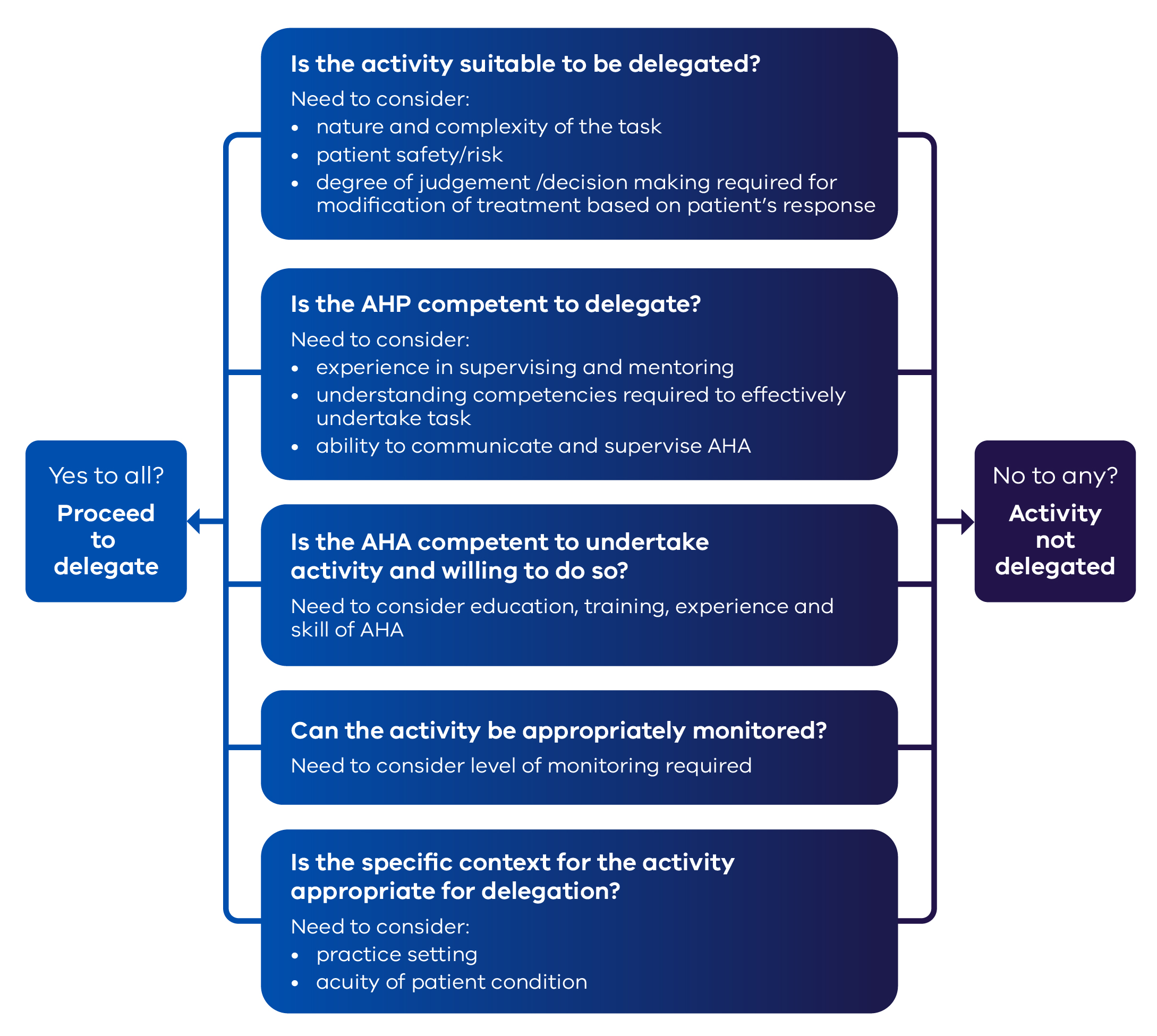 Note: Figure 4.1 is based on a diagram developed by the Western Australia Country Health Service, Department of Health, titled Delegation, monitoring and evaluation of allied health assistants.11The question of whether an activity is appropriate to delegate depends on several factors. Consideration needs to be given to the following.If the activity is suitable to be delegated, considering the scope of practice of the delegating AHP, whether it is within the scope of practice for an AHA, and if any legislation or regulatory requirements prevent the activity from being delegated.The competence of the AHP to delegate, considering whether the AHP has the appropriate skills, knowledge and ability to delegate, along with skills in supervising the activity, and the willingness to accept accountability for the performance of the task.The individual AHA’s skills, competence, attitudes and experience, considering the complexity of the task that the AHA is being asked to perform and their familiarity in undertaking the task. Key questions to ask include:are the AHA’s competencies current?is the AHA confident to undertake the activity?does the AHA accept delegation of the task?If an activity can be appropriately monitored, considering all of the circumstances associated with undertaking the activity.The nature of the task in the specific circumstance, including the complexity of the task, the equipment to be used, the setting the care is being provided in (for example, hospital or community), environmental factors, and any risks to the patient associated with undertaking the task. In particular, it is important that the AHP considers the severity and complexity of the patient’s health condition, the stability of the patient and the complexity of care required.Professional associations have standards related to what activities are appropriate for an AHP to delegate and what activities cannot be delegated. The standards for each of the professions are detailed in Chapter 6.When is it appropriate to assign responsibility?Generally, administrative and non-clinical tasks can be assigned to AHAs, such as picking up the mail and ordering supplies. In assigning tasks, it is important to consider the abilities of the AHA to undertake the task. Where required, it is important that appropriate familiarisation is provided in undertaking the task, and that guidelines are in place to provide guidance on how the AHA should undertake the task, the parameters within which the AHA can make decisions, and when the AHA should seek advice from their supervisor.When is it appropriate for an AHA to refuse to accept delegation of a task?It is important that there is open dialogue between AHPs and AHAs relating to their knowledge, skills and abilities to undertake tasks. If an AHA is concerned about their capacity to undertake a task, it is appropriate that they raise their concerns directly with the AHP seeking to delegate the task to them. Through open discussions about their concerns, it should be possible to identify if any instruction or supports are needed to enable the AHA to undertake the task.If following discussion with the AHP, the AHA still feels uncomfortable undertaking an activity they feel they are not competent to perform, they should speak directly with their manager.Principles of effective delegationIn delegating activities, AHPs should have regard for the following principles:The primary motivation for delegation should be to serve the interests of the patient.Diagnosis and clinical management and treatment plans are established by AHPs.AHPs should not delegate tasks and responsibilities beyond their level of skill and experience.AHPs should determine whether it is appropriate to delegate a task to an AHA and only delegate if it is appropriate.AHAs to whom tasks are being delegated must have the level of experience and skills to carry out the task.The task being delegated should always be discussed and, if both the AHP and AHA feel confident, then the AHA can carry out the delegated task. If the AHA does not feel confident undertaking the task, then the appropriate knowledge, skills and confidence should be acquired before the task is delegated.In delegating a task, AHPs should provide:clear instructions (written or verbal) on the outcomes to be achievedclear processes to be followed in undertaking the taskguidance on how to manage any perceived risksalternative strategies to be utilised if modification is requiredclear guidance on when further advice or direction should be sought from the AHP.The level of supervision and feedback provided to an AHA should be appropriate, having regard for the knowledge and skill level of the AHA, the needs of the patient, the service setting and the task assigned.AHAs have responsibility for raising any issues related to undertaking the delegated task and should request additional information and/or support as required.AHAs should be aware of the extent of their expertise at all times and seek support from AHPs as required.Effective delegation is a skill that needs to be mastered. It is important that AHPs have access to support to develop skills in effective delegation.A useful resource that may assist effective delegation is the Allied health assistant delegation tool that can be found in the Victorian Department of Health Allied Health Assistant Workforce Recommendations.AccountabilityAHPs are accountable to ensure their activities conform to legal requirements. In addition, employees are accountable to their employer to work in accordance with their contract of employment and clinical governance policies.AHPs are also accountable to regulatory and professional bodies in terms of standards of practice and patient care. Several professional associations have developed standards that seek to support AHPs working with AHAs. Relevant standards and support documents for each of the professions are detailed in Chapter 6.AHPs are accountable for delegating tasks and have a legal responsibility to determine that the AHA has the knowledge and skill level required to perform the delegated task, provide an appropriate level of supervision and feedback, and to only delegate tasks that fall within the guidelines and protocols of the workplace.AHAs are accountable for accepting the delegated task as well as being responsible for their actions in carrying out the delegated task when they have the skills, knowledge and judgement to perform the delegation, the delegation is within the guidelines and protocols of the workplace, and the AHA has an appropriate level of supervision and feedback.It is important for AHPs to establish agreed ways of working with AHAs to ensure the AHA provides appropriate feedback on the status of patients in a timely manner and seeks the advice of AHPs where required.SupervisionAHPs are responsible for supervising and supporting AHAs to whom they delegate activities, and for monitoring the AHA’s performance of activities they delegate. Some Grade 3 AHAs also have responsibilities to assist AHPs in supervising Grade 1 and 2 AHAs.This chapter defines supervision and details the role of the supervisor in monitoring performance. It provides information about who can supervise AHAs and students, approaches to supervision, particularly within a multidisciplinary/interdisciplinary context, the characteristics of effective supervisors, giving feedback, the skills associated with supervision, and the importance of establishing structured supervision mechanisms.Definition of supervisionSupervision can vary in terms of what it covers. It may incorporate elements of direction, guidance, observation, joint working, exchanging ideas, and coordination of activities.13 It may be direct, indirect or remote, according to the nature of the work being delegated (please refer to Section 5.5 for definitions). In the context of AHAs undertaking clinical duties, effective supervision also incorporates a significant element of monitoring.Generally, supervision plays a key role in:supporting the development of individuals in line with personal needs and service requirementsproviding support to the individual through validating their work, providing clarity regarding roles and expectations, feedback and opportunities for reflection, performance of tasks, quality of care and workloadmonitoring workloads and quality of care in the delivery of services.14Within the context of supervising an AHA, there can be several types of supervision.Importance of building a strong working relationshipThe quality of the relationship between supervisor and supervisee is one of the most important factors for effective supervision.15 It important that:time is regularly set aside for formal supervision sessions or practice review. Research has identified that clinical supervision is seen more positively by participants when it is for at least an hour in length and on a monthly basis.16the supervisor is reasonably accessible to provide support as required to ensure patient safetythere is continuity in the supervisor.16Research has identified that supervision sessions held away from the workplace can assist in building trust and rapport, strengthen skills and care, and support reflection.16 This may not always be possible, but it is important to meet in a location where issues can be discussed without interruption and away from clinical settings.When setting throughput targets for AHPs, it is important that allied health directors/managers have regard to the time required to supervise an AHA, so that the workload of AHPs with these responsibilities are manageable.Types of supervisionTable 5.1 shows the different types of supervision that may be involved, and describes the type of activity involved and the duties of the supervisor.Table 5.1: The different types of supervision needed for an AHANote: this table is based on the National Health Service’s Supervision for healthcare assistants17Often within allied health teams, different people provide the different types of supervision. Commonly, AHAs will have:a manager they report to, who will take responsibility for supporting the AHA in regard to managerial and/or personal (pastoral) supervision. In many rural health services, team leader roles are undertaken by nurses.a clinical supervisor who will support the AHA in relation to all clinical aspects of the role and at times will also provide personal (pastoral) supervision.The role of a supervisorWhen working with an AHA, the supervisor is responsible for providing ongoing supervision by setting, encouraging, monitoring and assessing the standard of work performed by the AHA, to ensure they can safely, effectively and efficiently perform each task. This is best achieved through the supervisor having a good awareness of an AHA’s knowledge, skills and their personal strengths and weaknesses, setting appropriate expectations, monitoring performance and providing the appropriate level of support.Monitoring performanceIn the context of AHAs undertaking clinical duties, the importance of monitoring AHA performance of tasks and activities in ensuring safe and high-quality care must be emphasised. In developing the delegation, monitoring and evaluation of allied health assistants resource, the Western Australian Department of Health moved away from the term ‘supervision’ in preference for the term ‘monitoring’. Their rationale for doing this is that they believe the term ‘supervision’ focuses attention on the role the AHP has in managing the AHA, and overshadows the importance of the delegation relationship.Monitoring is described17 as a process of ensuring the delegated activity is being completed safely and competently in the manner required. Monitoring an AHA’s performance of delegated activities allows an AHP to:ensure the AHA is competent to undertake that activityensure the activity is being completed appropriately and is compliant with instructionsmodify the activity and/or instruction as requireddetermine where the AHA may need further support or developmentensure the outcomes of the activity are appropriate.It is important that AHPs ensure appropriate monitoring mechanisms are in place to monitor an AHA’s performance. The modes and frequency they utilise will often depend on a range of factors, including the nature of the delegated task, the patient condition (for example, severity and stability), the setting/environment, and the knowledge and skill level of the AHA.The AHP, in exercising their professional judgement on the appropriate monitoring conditions, should have regard to the:nature of the delegated task, including:the complexity associated with undertaking the taskwhether the task carries risk of injury to the patient, health professional, or other personcharacteristics of the patient and their medical condition, in particular:the severity and complexity of the patient’s health issuethe stability of the patient’s health conditionthe risk of deterioration in the patient’s conditionthe potential impact of the task on the patient’s conditionthe level of patient anxietycharacteristics related to the setting/environment, including:proximity to the delegating AHPfrequency of contact with the delegating AHPthe setting (for example, whether working in a community, acute or school setting)proximity to other health professionals and other support infrastructurequalifications, training and skills of the AHA, including:their current skills and competenciestheir level of experience in undertaking the task or similar taskslevel of risk associated with undertaking the task.Appropriate monitoring strategiesA range of direct and indirect strategies can be utilised to monitor an AHA’s performance including:direct monitoring strategies, involving observation of activity performance, clinical supervision, which may be face to face or via teleconference, and verbal or written feedback from the AHPindirect and remote monitoring strategies, involving tracking of activity performance, monitoring of patient progress, review of notes or records, review of logbooks, diary and timetables, and measurement of outcomes using assessment tools.Table 5.2 provides a framework that gives assistance to AHPs in determining the frequency and type of monitoring that may be required for given tasks. The table is a guide only and must be guided by the AHP’s professional judgement.Table 5.2: Frequency and type of activity associated with complexity of task and nature of the delegationNote: this table is drawn from the Western Australian Country Health Service’s Delegation, monitoring and evaluation of allied health assistants.18Monitoring plansBefore delegating an activity to an AHA, it is important the AHP knows how they will appropriately monitor the activity they are delegating. In doing this, they should consider:what will be monitoredwhat monitoring strategies they will usehow regularly they will monitor the activitywhat mode of communication they will use to monitor the activity (for example, face to face, phone, videoconference).Who can superviseAn AHP should have a supervisory role over all clinical activities of an AHA and those in training.While this is the case, the AHA classification descriptors detailed in Figure 3.1 in Section 3.1 provides for Grade 3 AHAs to assist the AHP to supervise work being performed by Grade 1 and 2 AHAs and those in training. Often, this may involve providing supervision of activities, peer support or mentoring, under the overarching auspice and clinical oversight of an AHP.However, it is also reasonable to expect that Grade 3 AHAs can take full responsibility for supervising non-clinical and administrative activities of Grade 1 and 2 AHAs and those in training.Managers should ensure that staff members supervising other staff members have the appropriate experience and skills to supervise others. Appendix D provides an overview of the competencies associated with supervision and a link to supervision training courses available in Victoria.Supervision of AHA studentsMelbourne Health has developed a successful model that utilises a structured team approach to the supervision of AHAs in training. It takes the form of an interdisciplinary training program for Grade 1 AHP staff to ensure they have the necessary skills to provide clinical supervision to Certificate IV in Allied Health Assistance students. Potential also exists for health services to develop team-based learning programs in which a Grade 3 AHA is supported to undertake a liaison/supervision role. This Grade 3 AHA role might include organising AHA-specific professional development programs for existing Grade 1 and 2 AHA staff, and managing the organisation and supervision of clinical placements for the Certificate IV in Allied Health Assistance and VET in Schools programs under the overarching auspice and clinical oversight of an AHP.Mode of supervisionThe mode by which supervision occurs can vary. We define below what is meant by direct, indirect or remote supervision.Approaches to supervisionMost models of supervision stress the need for supervisors to use approaches that are appropriate to the supervisee’s level of experience and training. Supervision is a ‘dynamic’ process requiring the supervisor to determine the supervisee’s knowledge and skill level, and evaluate and adjust their strategies to ensure care is provided safely.A range of strategies, which can be used in combination, may be helpful in supervising AHAs. Effective strategies for consideration include the following.19Direct observationFor determining technical competence and how an AHA behaves in a clinical setting. Direct observation of an AHA performing a task is a critical element to ensuring patient safety. It helps supervisors to identify the skills and abilities of an AHA. Combined with the provision of focused feedback, it has been shown to facilitate more rapid skill development and confidence. The key advantage is that the supervisor can directly observe and assess their skill level and correct performance if required. The supervisee can also seek direction if required. It is recommended that direct supervision is used:to make an initial determination of an AHA’s skills and abilitieswhen the AHA is learning a new skill or techniquewhen the AHA is performing a task with a patient for the first timewhen the supervisor has concerns about the AHA’s ability to perform the task.Observation via multimedia messaging services or video phones AHPs in remote areas may use these technologies for observing performance. However, it is not as accurate as direct observation. This option is not appropriate as the only means of an initial determination of skill level but may be appropriate once the supervisor has confidence in the AHA’s abilities to perform the task safely. Once the AHP has confidence in the AHA’s abilities, then these technologies may be appropriate.Medical record audit can provide information regarding the completeness and quality of the care provided. Examining the medical record may assist in determining what was done and whether the care provided was in accordance with the agreed treatment plan. An audit also measures the ability of the AHA to make notes in a medical record.Regular discussionsTo appropriately monitor performance and provide support. Discussions provide opportunities to discuss workload, performance and issues where they need support. Discussions should be scheduled regularly and may be in person, by phone or via email.Regular allied health team meetings Can help assess professional behaviour, communication and collaboration. Regular team discussions can provide the supervisor with information or perceptions that can be useful in ongoing performance reviews.Multidisciplinary/interdisciplinary supervisionIt is important that an AHA, using discipline-specific qualifications within a multidisciplinary or interdisciplinary environment, has access to an AHP of the relevant discipline when exercising duties associated with that discipline. If the AHA has discipline-specific qualifications in more than one discipline area and the AHA is utilising these competencies, systems need to be in place to ensure the AHA is able to access the support of an AHP from the relevant discipline as required.Additionally, it is important that regular structured supervision or practice review sessions are available to provide AHAs with access to AHPs from each discipline that the AHA specialises in.For AHAs working in a multidisciplinary environment, this may involve a supervision/practice review session with each of the AHPs appointed as their supervisor. The amount of time required across the disciplines may vary depending on the focus of the position. For example, if an AHA is working with a physiotherapist for 60 per cent of their time and an occupational therapist for 40 per cent of their time, they may spend 45 minutes with a physiotherapist for a practice review once a month and 30 minutes with an occupational therapist.For AHAs working in an interdisciplinary environment, the supervision/practice review session may involve all the AHPs the AHA works with, and some of this may occur within interdisciplinary meetings.Some health services have established regular practice review sessions for groups of AHAs involving AHPs from across the range of disciplines the AHAs work in. The positive features of group practice review sessions is that they provide opportunities for peer review and support networks to be developed across the team, along with opportunities to develop a common team approach to caring for patients.If the roles of the AHA are generic in nature, then it is reasonable for an AHA to be supervised by any AHP from within the multidisciplinary/interdisciplinary team.In some health services, AHAs may be required to work across several campuses or wards. At times, this can add a degree of complexity that needs to be considered to ensure appropriate supervision arrangements are in place.Characteristics of effective supervisorsA review of the literature16 identifies the following characteristics of effective supervisors.Supervisors need to be clinically competent and knowledgeable, have good communication skills and be able to relate well to those they supervise.The relationship between the supervisor and the supervisee should recognise the AHA gaining more experience.Helpful supervisory relationships include giving direct guidance on clinical work, linking theory to practice, joint problem solving, and offering feedback, reassurance and role models.Supervisors need to provide supervisees with clear feedback about their errors so they are aware of any mistakes or weaknesses. It is also very useful if supervisors can provide suggestions to assist the AHA to avoid making mistakes in the future and offer ways to strengthen their performance.Ineffective supervisory behaviours include rigidity, low levels of empathy with others, failure to offer support, failure to follow up supervisees’ concerns, inability to facilitate learning, being indirect and intolerant, and focusing on evaluation and negative aspects.Giving feedbackGiving feedback is an important component of supervision. It is important that the supervisee knows and understands what is going well and what requires improvement. Without feedback, individuals may be unaware of errors they are making, or changes required in the way they work.Feedback helps supervisees understand how others observe what they did, how it was done and the consequences of their behaviour. Being more aware of one’s actions enables individuals to modify and change their behaviour, becoming more effective in their interactions with others or improving their performance. The goal of feedback is to develop a specific action plan to improve performance outcomes that can be reviewed.Skills associated with supervisionSupervision is an important skill for all AHPs, given the expectations within the public health system that AHPs will be involved in supervising students, more-junior staff and AHAs. Supervisors are responsible and accountable for the quality of supervision they provide to AHAs.Staff with responsibility for supervising other staff should take responsibility for:ensuring they have the appropriate knowledge, skills and abilities to provide supervisionparticipating in appropriate professional development activities to acquire the necessary competencies.Allied health directors/managers should ensure all staff with roles in the provision of clinical supervision have undertaken appropriate training and work within the organisational polices relating to supervision. Appendix D details the competencies required of clinical supervisors and links to a guide on available supervision training courses.Given the level of complexity associated with the more advanced roles AHAs undertake, it is important that allied health directors/managers ensure they have access to clinical supervision from an AHP with the skills to support them in their roles.Establishing structured supervision mechanismsManagers should design supervision systems and develop policies to support maintenance of the highest possible standards of care. It is expected that supervision frameworks and policies will ensure the following.Supervision structures and arrangements are clear. The policies should ensure:the role and responsibilities of AHPs in supervising AHAs are clearly documented. It is important that appropriate time is made available for supervisors to supervise AHAs and clinical targets set for supervisors reflect their supervision responsibilities.the different professional requirements and approaches to supervision across the disciplines are accommodated.AHPs are aware of the AHAs they have, including:managerial responsibility for supervising on a day-to-day basisresponsibility for providing clinical supervision or practice review.AHAs are aware of:the AHPs to whom they are accountable on a day-to-day basis and whom they will meet with regularly for clinical supervision or practice reviewstaff members they can seek support and supervision from, if the AHP to whom they are accountable is unexpectedly absent or unavailable (for example, due to illness).Standards are set regarding the requirements and expectations relating to clinical supervision or practice review, including frequency of clinical supervision or practice reviews, confidentiality and documentation.Mechanisms are in place for when an AHP leaves, to ensure the responsibilities for providing supervision to the AHA are reassigned and where this is not possible, the role of the AHA is reviewed. All AHAs with discipline-specific roles must be supervised by AHPs of the relevant discipline area(s). If a supervisor of the AHA leaves, then alternative supervision arrangements must be put in place immediately. If this is not possible, then the scope of practice of the AHA may need to be reduced until appropriate clinical supervision is available.Training or professional development is available to support supervisors to acquire supervision skills.Training or professional development is available to support AHAs to address learning needs identified in clinical supervision or practice review sessions.Qualifications and skills of AHAs are documented. It is expected that AHAs will participate in a range of continuous professional development activities, including on-the-job training and formal training programs. It is important that formal mechanisms are in place to monitor and record the qualifications and skills they acquire.Importance of structural approaches in a rural contextGiven the high workforce turnover and the higher percentage of sole AHPs working in rural Victoria, it is important that risk management and contingency strategies are in place to enable AHAs to continue working with the support and supervision of an AHP, should a sole AHP leave their role.If systems are not in place to allow this to occur, then it may be necessary for patients to be referred to other health services in the local area and the scope of the AHA restricted until another AHP is employed.To address this issue, many rural health services have developed contractual relationships with private providers or other rural health services to provide clinical services to meet patient needs, along with supervision support for AHAs.Other systemic approaches that support the provision of high-quality care in a remote rural environment include:written protocols, for all delegated tasks and activities, that incorporate robust processes to support the AHA to undertake tasks and identify situations when they need to seek further support from an AHPdocumented care planning processes, with the AHP regularly reviewing the patient’s progressregular face-to-face visits by the AHP to see patients and provide clinical supervision to the AHAregular contact between the AHP and AHA to discuss any emerging issuesgood access to professional development activities as required.AppendicesAppendix A: Employability skills matrix.Appendix B: Skills and knowledge matrix: AHAs with Certificate III and IV in Allied Health Assistance.Appendix C: Competencies required of clinical supervisors.Appendix D: Training options for clinicians and managers wanting to develop skills in workplace training and assessment.Appendix E: Imagine descriptionsAppendix A: Employability skills matrixEmployability skills are also sometimes referred to as generic skills, capabilities, enabling skills or key competencies. Employability skills are embedded in training package units of competency, and employability skills summaries are prepared for each training package qualification. The employability skills specified for the HLT – Health are fairly generic across Certificate III and IV.Table 7.1 describes a set of desirable employability skills (developed by HMA) to support an employer to identify some of the employability skills they may require when recruiting an AHA. These skills fit across eight skill domains: communication, teamwork, problem solving, initiative and enterprise, planning and organising, self-management, learning, and technology.This table was developed by HMA as a guide only and while it has been informed by the HLT – Health, it is not necessarily representative of the differing levels of training or grade of an AHA. This table should be used in conjunction with the other information provided in this framework and the policies and procedures of your organisation.Table 7.1: Level of desirable employability skills (knowledge, skills and attitudes) of an AHAAppendix B: Skills and knowledge matrix: AHAs with Certificate III and IV in Allied Health AssistancePurpose of this matrixThis matrix is intended to assist AHPs to understand the knowledge and skill levels that can reasonably be expected of an AHA with a Certificate III or IV in Allied Health Assistance.It is a tool that can be utilised to support:managers to develop role statements for AHAsAHPs to consider when delegation of a task to an AHA may be appropriate. One of the key considerations in delegating tasks is whether the AHA has the required skills and knowledge to undertake the task.Development of this matrixThis matrix summarises the knowledge and skills associated with specified units of the HLT – Health at either Certificate III or IV levels. While the selected Certificate III level units are pre-requisites for entry into the Certificate IV course, the selected Certificate IV level units are core requirements and must be completed to gain the Certificate IV qualification.We have assumed that all AHAs with Certificate IV in Allied Health Assistance will have continued to consolidate their knowledge and skills after undertaking a Certificate III unit. We have assumed a person with a Certificate IV in Allied Health Assistance will have well-developed skills in the relevant area of competence.All Grade 2 AHAs can be expected to have all the competencies articulated on the left-hand side of the matrix, which relates to a person with a Certificate III in Allied Health Assistance.Many Grade 2 AHAs will have also completed a Certificate IV in Allied Health Assistance. It is reasonable to expect those AHAs to have all the competencies articulated in the matrix.Grade 3 AHAs will have all the competencies articulated in the matrix. Additionally, it is reasonable to expect that they will have very well-developed skills in the relevant areas of competence.Appendix C: Competencies required of clinical supervisorsA wide range of clinical supervision training programs is available as short courses or via online learning. The Victorian Healthcare Association21 identifies that clinical supervision training may include, but is not limited to, core requirements that include:the policy environment in which health services are deliveredthe social model of health and its significance in terms of health service deliverymodels of clinical supervision (psychotherapeutic, developmental and social role models)the importance of the clinical supervision contract and the framework it provides for supervision practiceforms of clinical supervision that may be used (one-on-one, group, peer supervision)the skills required for the development and maintenance of effective supervisory relationships (establishing relationships that provide opportunities for professional learning, skill acquisition and self development)the theory underpinning and techniques required for effective clinical supervision (reflective practice, communication, adult learning and developmental frameworks)the roles and responsibilities of the supervisor and supervisee in relation to clinical supervision and the delivery of patient-focused, evidenced-based therapeutic interventionsestablishing collaborative supervisory relationships that allow supervisees to identify their key work areas and performance expectations, in line with organisational expectations and guidelinesidentifying and addressing performance issues appropriately, including the provision of timely and appropriate feedbackethical, legal and professional issues associated with the delivery of clinical supervisioncultural sensitivity in the setting of clinical supervisionenhancing existing administrative skills in terms of effectively planning for, delivering, evaluating and reporting on clinical supervisionsupporting effective teamwork and conflict resolution in the workplace through the supervisory processidentifying and managing challenging attitudes and behavioursstrategies for dealing with emotional responses to complex situation.A Guide to available supervision training courses is available on the Victorian Healthcare Association website at <www.vha.org.au/page/1275.html>.Appendix D: Training options for clinicians and managers wanting to develop skills in workplace training and assessmentFor clinicians or managers wanting to develop skills in workplace training and assessment, one of the most appropriate courses would be the Certificate IV in Training and Assessment (TAE40122), which is designed for a person whose primary function is to deliver training and assessment in a workplace environment.Within this course, there are several units that would be particularly useful for clinically based supervisors and those assessing in the workplace. These include:TAEASS311 Contribute to assessmentTAEASS412 Assess competenceTAEASS413 Participate in assessment validationTAEASS512 Design and develop assessment tools.Be aware that this course is currently undergoing change, which may result in changes to the unit codes.Appendix E: Image descriptionsFigure 4.1: Flow chart demonstrating the decision-making steps for delegationThere is list of 5 questions that will assist AHPs to determine whether it is appropriate to delegate a task to an AHA. Each question is informed by considerations that need to be made by the AHP.Questions to be asked and considerations to be madeIs the activity suitable to be delegated?Considerations to be made:nature and complexity of the taskpatient safety/riskdegree of judgement/decision making required for modification of treatment based on patient’s response.Is the AHP competent to delegate?Considerations to be made:experience in supervising and mentoringunderstanding competencies required to effectively undertake taskability to communicate and supervise AHA.Is the AHA competent to undertake activity and willing to do so?Considerations to be made:education, training, experience and skill of AHA.Can the activity be appropriately monitored?Considerations to be made:level of monitoring required.Is the specific context for the activity appropriate for delegation?Considerations to be made:practice settingacuity of patient condition.If answer to any of the key questions is no, then it is not appropriate to delegate the activity.References1 Healthcare Management Advisors Pty Ltd, 2009, Allied health assistants final report, p. 96, available on request to the Victorian Department of Health2 Fair Work Australia, Victorian Public Health Sector (Health and Allied Services, Managers and Administrative Officers) Multiple Enterprise Agreement 2009–2011, available at www.fwa.gov.au3 Healthcare Management Advisors Pty Ltd, 2009, Allied health assistants final report, available on request to the Victorian Department of Health4 Ducanis, A & Golin, A, 1979, The interdisciplinary healthcare team: A handbook, Aspen Systems Corp, London.5 West, MA, 1994, Effective teamwork, BPS Books, Leicter, UK.6 Ross, J, 2001, Dimensions of team effectiveness in rural health services, available at: www.moh.govt.nz/moh.nsf/pagesmh/6992/$File/Dimensions_Team_Effectiveness.pdf7 Department of Health, Victoria, 2011, The Victorian Attractive Employer Framework for the Health and Community Services Sector, available at www.health.vic.gov.au/workforce8 Allied Health Assistants in SA website available at: www.aha-sa.asn.au/topic.aspx?section=1&id=1429 Services for Australian rural and remote allied health, Team practice, Education and training for rural and remote allied health professionals, available at: www.sarrahtraining.com.au/site/index.cfm10 Worth-Butler, M, Murphy, RJ & Fraser, DM, 1994, ‘Towards an integrated model of competence in midwifery’, Midwifery, vol. 10, no. 4. pp. 225-231.11 Western Australia Country Health Service, Department of Health, 2009, Delegation, monitoring and evaluation of allied health assistants, available at: www.wacountry.health.wa.gov.au/index. php?id=63712 The Scottish Government, 2010, A guide to healthcare support worker education and role development, available at: www.nes.scot.nhs.uk/media/350213/hcsw_report_final.pdf13 Department of Health, Western Australia, Discussion paper: Allied health assistants, available at: www.ochpo.health.wa.gov.au/docs/Discussion_paper_allied_health_assistants.pdf14 Lin, L & Goodale, B, 2006, ‘Improving the supervision of therapy assistants in Western Australia: the Therapy Assistant Project’, Rural and Remote Health, vol. 6, p. 479.15 Kilminster, SM & Jolly, BC, 2000, ‘Effective supervision in clinical practice settings: a literature review’,Medical Education, vol. 34, pp. 827–840.16 Edwards, D, Cooper, L, Burnard, P, Hannigan, B, Juggesur, T, Adams, J, Fothergill, A & Coyle, D, 2005, ‘Factors influencing the effectiveness of clinical supervision’, Journal of Psychiatric and Mental Health Nursing, vol. 12, no. 4, pp. 405–414.17 National Health Service, 2006, Supervision for health care assistants, available at: www.rcn.org.uk/ data/assets/pdf_file/0011/159581/Supervision_for_HCAs.pdf18 Western Australia Country Health Service, Department of Health, 2009, Delegation, monitoring and evaluation of allied health assistants resource available at: www.wacountry.health.wa.gov.au/index. php?id=63719 College of Physical Therapists of Alberta, 2008, Supervision resource guide for Alberta physiotherapists, available at: www.physiotherapyalberta.ca/physiotherapists20 Lehner, GFJ, Professor of Psychology, University of California, Los Angeles.21 Victorian Healthcare Association, Clinical supervision in community health: components of clinical supervision training, available at: www.vha.org.au/index.htmlSupervision and delegation framework for allied health assistantsSupervision and delegation framework for allied health assistantsAcknowledgementsThe department would like to acknowledge the contribution of Healthcare Management Advisors Pty Ltd in preparing this framework.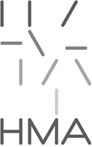 To receive this document in another format, email Allied Health Workforce <Alliedhealthworkforce@health.vic.gov.au>.Authorised and published by the Victorian Government, 1 Treasury Place, Melbourne.© State of Victoria, Australia, Department of Health, September 2023.Authorised and published by the Victorian Government, 1 Treasury Place, Melbourne. © State of Victoria, Australia, Department of Health, month year. In this document, ‘Aboriginal’ refers to both Aboriginal and Torres Strait Islander people. ‘Indigenous’ or ‘Koori/Koorie’ is retained when part of the title of a report, program or quotation. ISBN - 978-1-76131-433-9 (pdf/online/MS word)Available at Supervision and delegation framework for allied health assistants <https://www.health.vic.gov.au/publications/supervision-and-delegation-framework-for-allied-health-assistants>AHAAllied health assistantAHPAllied health practitionerApodCAustralian Podiatry CouncilThe departmentDepartment of HealthEBAEnterprise bargaining agreementHMAHealthcare Management AdvisorsHLT – HealthHealth Training PackageOHSOccupational health and safetyRPLRecognition of prior learningRTORegistered training organisationVETVocational education and trainingGrade 1 AHAGrade 2 AHAGrade 3 AHASupervision and nature of work:Will be required to perform work of a general nature under the direct supervision of an AHPEducation level entry criteria:No formal qualificationsDuties:May include collection and preparation of equipment, maintaining client contract details, monitoring clients to ensure they follow their programs.Completing basic delegated therapy interventions with patients/clients, under direct supervision of an AHPSupervision and nature of work:Will be required to perform work of a general nature under the supervision of an AHPEducation level entry criteria:Holds an Allied Health Assistant QualificationDuties:Perform the full range of duties of a Grade 1Work directly with an AHP; work alone or in teams under supervision following a prescribed program of activity.Use communication and interpersonal skills to assist in meeting the needs of clients.Accurately document client progress and maintain documents as required.Demonstrates the capacity to work flexibly across a range of therapeutic and program related activities.Identify client circumstances that need additional input from the AHP.Prioritise work and accept responsibilities for outcomes within the limit of their capabilities.Supervision and nature of work:Will be required to perform work of a general nature under the supervision of an AHPEducation level entry criteria:A Grade 3 AHA is a person appointed as such.Formal qualifications of at least Certificate IV from RTO, or its equivalent.Has three years’ experience (full time equivalent) as a Grade 2 AHADuties:Perform the full range of duties of a Grade 1 and Grade 2.Understand the basic theoretical principles of the work undertaken by the AHP whom the are employed to support.Work with minimum supervision to implement therapeutic and related activities, including maintenance of appropriate documentation.Identify client circumstances that need additional input from the AHP, including suggestions as to appropriate interventions.Lead and contribute to quality initiativesDemonstrate proficient communication and interpersonal skills.Organise their own workload and set work priorities within the program established by the AGP.If required, assist in the supervision of the work being performed by Grade 1 and 2 AHAs and those in trainingCompetency standards for all units undertaken as part of the Certificate III and IV in Allied Health Assistance are available from the training.gov.au website. <www.training.gov.au>Supervision has been defined as comprising four elements: delegation, direction, guidance and support.12 The elements can vary depending on the context, complexity of the task or the needs of the patient. The elements are defined as:Delegation: involves allocating responsibility to another person (in this context, the AHA) to undertake tasks, or make decisions, while retaining accountability for the activity being delegated.Direction: provides advice on the course of action to be taken.Guidance: shows the way for effective learning through visual/verbal/manual/mechanical aids.Support: nurtures, reassures and protects, enabling a person to gain skills and confidence.Type of individual supervisionDefinitionSupervisor’s dutiesManagerial supervisionManagerial supervision involves issues relating to the job description or the workplaceSharing information relevant to workClarifying task boundariesIdentifying trainingand development needsPersonal (or pastoral) supervisionPersonal supervision relates to personal issues raised through workDiscussing how outside factors are affecting workEnabling people to deal with stressClinical supervisionClinical supervision is a professional relationship that supports the AHA to develop knowledge and competence, assume responsibility for their own practice and enhance consumer protection and safety of care in complex clinical situationsPrioritising workloadsMonitoring work and work performanceMonitoring the employee’s work with patientsMaintaining ethical and professional standardsTask complexity/ delegationSimple, routine taskRecurrent delegationSimplenon-routine task New delegationComplex, routine taskRecurrent delegationComplex,non-routine task New delegationPatient conditionStableStableFluctuatingHigh degrees of fluctuation/ instabilityPatient conditionSimple condition/ issuesMore complex conditionMore complex conditionComplex condition/issuesSkills and competenciesDemonstrated advanced competencyDemonstrated advanced competencyDemonstrated basic competency/ competency assessment requiredDemonstrated basic competency/ competency assessment requiredSkills and competenciesRecent experiencePast experiencePast experienceNo past experienceSkills and competenciesFrequently conductedOccasionally conductedOccasionally conductedNever conductedImpact on serviceMinimalSome quality impactModerate impact on qualitySignificant impact on qualityAdverse riskMinimalMildly attributable to performanceModerately attributable to performanceDirectly attributable to performanceTimeframeSignificant time can elapse before error has impactSome time before impact evidentShort time before impact evidentImmediate/rapid impact evidentFrequency of monitoringIntermittent monitoringRegular monitoringFrequent monitoringFrequent continuous monitoringType ofmonitoringIndirectmonitoringDirect andindirectmonitoringand somesupervisionDirect andindirectmonitoring andsome frequentsupervisionDirectmonitoring andsupervision atall timesDirect supervision is where the supervisor works alongside the AHA and is able to observe and direct the activities of the AHA, enabling immediate guidance, feedback and intervention as required.Indirect supervision is where the supervisor is not physically present but processes are in place to ensure the supervisor is easily contactable and accessible to provide direction, guidance and support as required.Remote supervision is where the supervisor is located some distance from the AHA but processes are in place to ensure the supervisor is contactable and reasonably accessible to provide direction, guidance and support as required. Mechanisms will be in place allowing the supervisor to appropriately monitor and support the AHA from a distance, including the use of information communication technologies, such as multimedia messaging services and video phones.In determining reasonable access and the frequency of monitoring required, consideration needs to be given to the skills and competence of the AHA.Tips for providing and receiving positive feedback20Focus feedback on:behaviour rather than the personobservations rather than inferencesdescriptions rather than judgementsbehaviour descriptions in terms of more or less, rather than ‘either or’specific situations, preferably in the ‘here and now’, rather than abstract behaviour in the ‘there and then’sharing of ideas and information, rather than giving adviceexploration of alternatives, rather than the answers or solutionsthe value it may have to the recipient and not the value or ‘release’ that it provides for the person giving the feedbackthe amount of information that the person receiving it can use, rather than on the amount you might like to givetime and place so that the personal data can be shared at the appropriate timewhat is said, rather than why it is said.Skill domainBase-level skillsIntermediate skillsAdvanced skillsCommunicationAble to communicate effectively:speak clearly, read, write and use basic numerical skillsfollow spoken and written directions and write notes related to their workinterpret the needs of internal and external customers from clear instructions.Able to communicate with patients and show empathy.Able to negotiate and be assertive in regard to his/her own work role and safe or ethical work practices.Has more developed communication skills to a point where they can effectively communicate about patients to other team members and with patients and their carers.Has good written and verbal communication skills and numeracy skills.Is an effective and assertive team member, able to work with patients and colleagues.Has very well-developed communication skills, enabling them to be highly effective team members.Works effectively, not only within their team, but has the ability to communicate with other areas of the organisation under the supervision of an AHP.TeamworkAble to work as an individual and a team member.Able to work effectively with a diverse range of individuals and groups.Able to identify and utilise the strengths of other team members as required, in line with identified functions.Has more developed teamwork skills to a point where they can work effectively with other team members, patients and their carers in a team environment.Has developed an ability to identify and utilise the strengths of other team members and will actively participate in and promote teamwork in a limited range of situations.Is capable of being involved in some instances in giving feedback, coaching or mentoring.Has very well-developed teamwork skills that enable them to work as highly effective team members. They will work effectively not only within their team, but will have the ability to work in teams with other areas of the organisation under the supervision of an AHP.Will have the capacity to undertake roles that involve giving feedback, coaching or mentoring.Problem solvingAble to show some independence and initiative in identifying workplace problems and developing practical solutions.Able to solve problems individually or in teams, including using numeracy skills (for example, time management and utilising resources).Able to listen to and resolve concerns in relation to workplace issues where the issues are simple, and will understand the need to obtain assistance with issues requiring intervention at a higher level.Will show independence and initiative in identifying workplace problems and developing practical solutions.Able to solve more complex problems individually or in teams.Able to listen to and resolve concerns in relation to workplace issues where the issues are of intermediate complexity, and determine when problem resolution requires the assistance of intervention at a higher level.Will show a high level of independence and initiative in identifying workplace problems and in the development of practical solutions.Able to solve relatively complex problems individually or in teams.Able to listen to and resolve concerns in relation to workplace issues, where the issues are quite complex, and determine when problem resolution requires the assistance of intervention at a higher level.Initiative and enterpriseAble to adapt to a limited range of new situations (within scope of their role).Able to creatively respond to workplace challenges of a simple nature. They will sometimes be able to translate ideas into actions and develop innovative solutions (within a team or supervised work context, and within established guidelines).Able to adapt to a range of new situations (within scope of their role).Able to creatively respond to more complex workplace challenges.Able to translate ideas into actions and develop innovative solutions (within a team or supervised work context and within established guidelines).Able to adapt to a wide range of new situations.Able to creatively respond to workplace challenges.Able to translate ideas into actions and develop innovative solutions.Planning and organisingAble to collect, analyse and organise information using basic systems for planning and organizing.Able to be resourceful and take limited initiative and decision-making responsibility within authorised limits of the workplace role.Able to participate in continuous improvement and planning processes to achieve established goals.Able to determine or apply resources to a limited extent.Able to manage own work time and priorities.Able to collect, analyse and organise information using more complex systems for planning and organizing.Able to be resourceful and take initiative and decision-making responsibility within authorised limits.Able to participate in continuous improvement and planning processes.Able to determine or apply resources.Able to manage own work time and priorities and those of others, as required by the supervising AHP.Able to collect, analyse and organise information using complex systems for planning and organizing.Able to be resourceful and take initiative and decision-making responsibility.Able to participate in continuous improvement and planning processes, which may include activities involving other parts of the organisation as delegated by the supervising AHP.Able to manage own work time and priorities, and those of others.Self-managementWill have a level of self-motivation in relation to the requirements of their work role.Able to articulate their ideas and balance their ideas and values with workplace values and requirements at a base level.Able to monitor and evaluate their performance and take responsibility at the appropriate level.Will be self-motivated in relation to the requirements of their role.Able to articulate and balance their ideas and values with workplace values and requirements.Able to monitor and evaluate their performance and take responsibility at the appropriate level.Will be highly self-motivated in relation to the requirements of their role.Able to articulate and balance their ideas and values with workplace values and requirements.Able to monitor and evaluate their performance and take responsibility at the appropriate level.LearningWill be open to and participate in learning new ideas, skills and techniques.Will take responsibility for their learning and contribute to the learning of others (for example, by sharing information within the work environment).Will participate in developing their learning plans.Will actively participate in learning new ideas, skills and techniques in a range of settings.Will take responsibility for their learning and contribute to the learning of others.May have limited roles in coaching and mentoring other AHAs, under the direction of an AHP.Will participate in developing their learning plans.Will actively participate in learning new ideas, skills and techniques in a range of settings, including skills that will contribute to strengthening organisational performance.Will take responsibility for their learning and actively contribute to the learning of others through coaching and mentoring other AHAs, under the direction of an AHP.Will participate in developing their learning plans.TechnologyAble to use basic technology and workplace equipment.Has skills to use basic technology to organise data.Able to adapt to new technology skill requirements with training if required.Able to apply OHS knowledge when using technology.Able to use technology and related workplace equipment.Has intermediate skills to use basic technology to organise data.Able to adapt to new technology skill requirements with training if required.Able to apply OHS knowledge when using technology.Able to use more complex technology and related workplace equipment.Has advanced skills to use basic technology to organise data.Able to adapt to new technology skill requirements with training if required.Able to apply OHS knowledge when using technology.Skills and knowledge expected of a person with a Certificate III in Allied Health AssistanceSkills and knowledge expected of a person with a Certificate IV in Allied Health AssistanceCommunicate and work effectively in healthAble to work ethically and reflect an understanding of, and demonstrate compliance with, principles of duty of care, policies relating to patient confidentiality and the need to avoid conflicts of interest.Able to communicate effectively with patients and colleagues in a manner that enhances patient-centred care, recognising individual and cultural differences, appropriately responding to patient need and resolving interpersonal differences.Able to practise high standards of personal hygieneAble to promote a positive approach and good health by including patients in shared decision-making, sharing information in line with organisational policy and focusing on preventing ill health.Able to maintain professional work standards by identifying relevant organisational policies, standards and legislative requirements related to their role, clarifying any uncertainties and working in accordance with all standards.Able to work effectively within the healthcare system by demonstrating respect for different sectors and maintaining an awareness of current issues influencing healthcare, including health issues for Aboriginal patients.Able to take responsibility for personal skill development.Contribute to organisational effectiveness in the health industryAble to promote ethical work practice through an understanding of the principles of patient confidentiality, patient rights and responsibilities, duty of care and legal responsibilities relevant to their role, and able to encourage colleagues to comply with confidentiality requirements, and to maintain patient rights.Able to contribute to patient and organisation outcomes by working in ways consistent with organisational policies, to meet patient need and maintain and encourage positive relationships between their own organisation and other organisations, and individuals that contribute to positive patient outcomes.Has awareness of sources of funding, budgets and budget monitoring processes as they relate to their role.Has an awareness of performance measures and is able to use performance indicators relevant to their role.Has an awareness of basic quality improvement principles and processes, and is able to participate in accreditation, qualify improvement, infection control, OHS projects, service and process improvements, and customer service projects that are relevant to their role.Comply with infection control policies and proceduresHas knowledge and skills to work in accordance with standard and additional precautions to prevent the spread of infection and minimise contamination of materials, equipment and instruments.Able to identify and respond to infection risks in accordance with policies and procedures.Able to maintain personal hygiene in accordance with hand washing and hand care procedures.Able to use personal protective equipment in accordance with infection control standards.Able to limit contamination by demarcating and maintaining clean and contaminated zones.Able to correctly handle, package, label, store, transport and dispose of clinical waste.Able to clean environmental surfaces in accordance with cleaning procedures.Implement and monitor infection control policy and proceduresAble to explain accurately and clearly to the work group, relevant information about infection control policies and procedures, and regularly provide information about identified hazards and outcomes of risk assessments.Has knowledge of safe work practices and is able to coach and support team members to work safely in accordance with infection control policy.Able to monitor infection control performance and implement improvements in practices.Maintain a high standard of client serviceAble to communicate effectively with patients and develop and maintain appropriate relationships by establishing rapport, demonstrating good listening skills and identifying patient concerns and needs.Able to respond where issues are within their level of responsibility, or able to raise issues with the supervising AHP.Able to act respectfully towards patients and ensure patient confidentiality and privacy.Courteous in all interactions with patients, their visitors, carers and family.Able to provide assistance with patients with challenging behaviours.Able to use appropriate techniques to manage and minimise aggression.Able to evaluate their own work performance and maintain a high standard of service, including incorporating advice to address performance issues.Well-developed skills in maintaining high standard of patient serviceThe AHA will have all the basic knowledge and skills of the Grade 2 AHA. As a result of developing additional competencies, however, it is expected they will have:advanced skills and abilities to maintain high standards of patient serviceskills to promote high standards of care with their colleagues, and coach and mentor colleagues to develop these skills.Assist with an allied health programUnderstand the role of an AHP and AHA, adhere to confidentiality policies and be able to provide accurate information to patients regarding allied health services.Able to prepare for a therapy session in accordance with the requirements of the supervising AHP, ensuring required resources are available, equipment is in working order, and hazards are recognised and minimised.Able to prepare the patient for treatment under the direction of the supervising AHP and provide assistance with a therapy sessionAble to use therapy equipment correctly and safely in accordance with OHS guidelines, manufacturer and AHP’s instructions.Able to pass on significant information to the appropriate supervising AHP and document information in accordance with policies and procedures.Able to assist in the design and construction of simple therapy materials and equipment.Maintain statistics and stock levels, and book in patients in accordance with organisational policies and procedures.Able to apply a primary healthcare approach (understand the concept of health as wellbeing rather than focusing on disease, and be aware of the multiple determinants of health, including housing, education, nutrition and communication, supportthe involvement of the patient in their care, be able to promote good health and a preventive approach, recognise the importance of access and equity, and be able to reflect evidence-based practice in their own provision of services).Well-developed skills in assisting with an allied health programThe AHA will have all the basic knowledge and skills of the Grade 2 AHA. As a result of developing additional competencies, however, it is expected they will have advanced skills and abilities to:provide individual therapeutic treatment following prescribed programs/treatment for common conditions in accordance with clinical guidance under the supervision of an AHPbe aware of contradictions of treatment and have the ability to independently identify significant issues that need to be brought to the attention of the AHP to ensure safe care is provided to the patientidentify social and emotional wellbeing needs of patients, and raise these with the supervising AHP so that appropriate referrals and/or care plans can be developedindependently deliver prescribed health maintenance and health promotion programs.Recognise healthy body systems in a healthcare contextAble to use accepted health terminology to describe normal structure, function and location of the major body systems, and apply a basic understanding of maintaining a healthy body.Able to apply basic knowledge factors that support healthy functioning of the body.Well-developed knowledge of healthy body systemsThe AHA will have all the basic knowledge and skills of the Grade 2 AHA. As a result of developing additional competencies, however, it is expected they will have a comprehensive knowledge of body health systems and a well developed understanding of maintaining a healthy body and factors that support healthy functioning of the body.Interpret and apply medical terminology appropriatelyAble to receive, interpret and document written and oral instructions using medical terminology.Able to understand abbreviations for specialised medical terminology and associated processes.Able to seek clarification of terminology when required.Able to use medical terminology appropriately in oral and written communication.Well-developed ability to apply medical terminologyThe AHA will have all the basic knowledge and skills of the Grade 2 AHA. As a result of developing additional competencies, however, it is expected they will have the ability to interpret and apply more complex medical terms.Assist with client movementAble to select appropriate equipment to move patients, prepare the environment and explain the procedure to a patient, and seek their consent in accordance with protocols and safe working practice.Able to move the patient using safe-handling methods and take action to ensure patient comfort and safety.Able to clean equipment after use and report any faults in accordance with organisational procedures.Skills in assisting with patient movementThe AHA will have all the basic knowledge and skills of the Grade 2 AHA. If they have had significant experience in this area in their roles, then it is expected they would have well developed skills in assisting with patient movement.Implement and monitor compliance with legal and ethical requirementsAware of statutory obligations and complies with these requirements.Able to maintain ethical work practices, including compliance with confidentiality, freedom of information and privacy policies, and professional standards.Able to exercise duty of care in all aspects of work to ensure patient safety.Able to refer ethical issues or breaches of ethical practice to management of ethics committees in accordance with organisational policies and procedures.Able to handle patient complaints sensitively and in line with organisational policies and procedures.Able to perform all work within the boundaries of responsibilities and refer problems to a supervisor.Treat patients fairly and equitably, and respect their rights.Able to complete documentation within patients’ medical records in accordance with organisational policies.Able to comply with legal requirements associated with their role.Contribute to occupational health and safety (OHS) processesAble to plan and conduct own work safely.Able to support others to work safely.Able to make a positive contribution in workplace meetings, inspections or other consultative activities to improve safety.Able to contribute to hazard identification, risk assessment and risk control activities within the workplace.Able to take initial action to control or confine an emergency according to organisational procedures, taking account of the nature and scope of the emergency.Able to implement emergency response procedures within the scope of training and competence.